FORM NO : 4.12. Thesis Title Change Form (IN THESIS DEFENSE EXAM)It has been decided by ☐ unanimous vote / ☐ majority vote to change the title of the thesis of the student whose identity is specified above, with the recommendation of the thesis defense exam jury members.It has been decided by ☐ unanimous vote / ☐ majority vote to change the title of the thesis of the student whose identity is specified above, with the recommendation of the thesis defense exam jury members.                                                                                             T.C.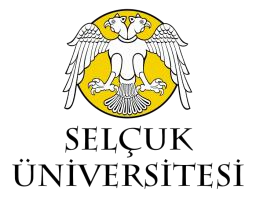 SELÇUK UNIVERSITYDIRECTORATE OF HEALTH SCIENCES INSTITUTESTUDENT INFORMATIONSTUDENT INFORMATIONName, SurnameStudent NoDepartmentAdvisor2nd Advisor (if any)2.  THESIS TITLE INFORMATION2.  THESIS TITLE INFORMATIONOld Thesis TitleNew Thesis Title (Turkish)New Thesis Title (English)Members of Thesis Defense JuryMembers of Thesis Defense JuryMembers of Thesis Defense JuryMembers of Thesis Defense JuryJury MembersTitle, Name-SurnameUniversity/DepartmentSignatureMember(Advisor)MemberMemberMemberMemberThe decisive justification for the change of the thesis title should be written below.ETHICS COMMITTEEIn case the title of the thesis is changed; the decision of the ethics committee that the change is deemed appropriate must be submitted when requesting a graduation decision. T.C. Selçuk Üniversitesi Sağlık Bilimleri Enstitüsü Müdürlüğü Alaeddin Keykubad Yerleşkesi Yeni İstanbul Caddesi No:335     Selçuklu – KONYA   E-mail: sagbil@selcuk.edu.tr  Phone : +90 332 223 2453 & Fax : +90 332 241 05 51